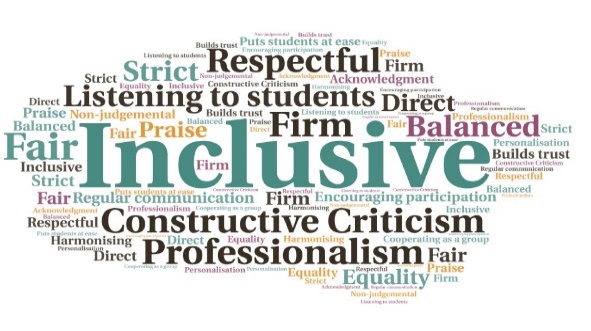 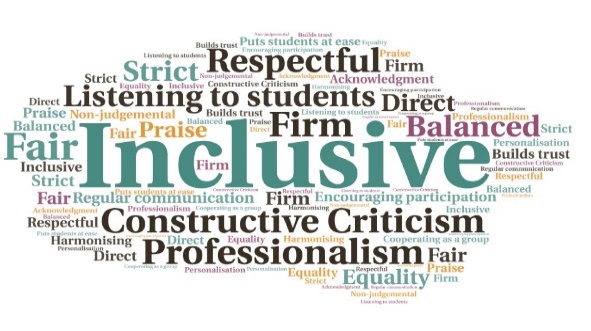 Goal: Find a way to enhance the online experience of students unable to do practical laboratory work due to the pandemic restrictions and closure of campuses.Submitted by: Adrian Mackay 
Project: To utilise online technology to engage students who are struggling to study fully online due to lockdown.
Benefit to: All students  Impact:  Students have adapted well to the blend of online lecturers, Brightspace material, and use of the app. It has ensured that, despite the impact of Covid, students are still acquiring technical knowledge, communication skills, digital technology skills, and team-working skills, in a project based environment. 